UNIVERSIDADE DE SÃO PAULO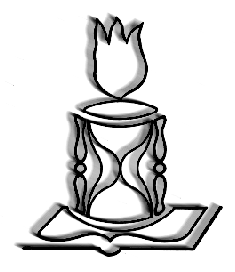 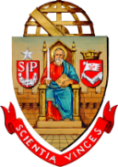 FACULDADE DE FILOSOFIA, LETRAS E CIÊNCIAS HUMANASDEPARTAMENTO DE GEOGRAFIADisciplina: Trabalho de Campo em Geografia IDocente: Drª. Bianca Carvalho VieiraGRUPO 8           Discentes:           Claudionor Gomes da Silva           José Roberto Jesus da Silva           Lívia Patrício de SouzaNº USP:807661176211277002717PROJETO DE PESQUISA:POLÍTICAS PÚBLICAS DA ATUAL GESTÃO MUNICIPAL (2012-2016) DE SÃO PEDRO/SP NO QUE SE REFERE AO GERENCIAMENTO DO SANEAMENTO BÁSICO.OBJETIVOS ESPECÍFICOS- Identificar a situação do saneamento básico por meio de levantamento de dados censitários setoriais;- Levantar comunicados e dados oficiais da prefeitura referentes a projetos, estudos e intervenções ligadas ao saneamento básico;- entrevistas e depoimentos de moradores de áreas apontadas pelo censo como carentes de saneamento básico;- Comparar os dados obtidos pela pesquisa a fim de averiguar a real situação do saneamento básico no município.Traballho de Campo 6 e 7 de maioAtividadesSemana 1Semana 2Semana 3Semana 4Semana 5